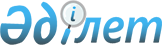 О районном бюджете на 2023-2025 годы
					
			С истёкшим сроком
			
			
		
					Решение Казыгуртского районного маслихата Туркестанской области от 23 декабря 2022 года № 35/154-VII. Прекращено действие в связи с истечением срока
      Примечание ИЗПИ!
      Настоящее решение вводится в действие с 01.01.2023.
      В соответствии с пунктом 2 статьи 9, пунктом 2 статьи 75 Бюджетного кодекса Республики Казахстан и подпунктом 1) пункта 1 статьи 6 Закона Республики Казахстан "О местном государственном управлении и самоуправлении в Республике Казахстан" Казыгуртский районный маслихат РЕШИЛ:
      1. Утвердить районный бюджет Казыгуртского района на 2023-2025 годы согласно приложениям 1, 2 и 3 соответственно, в том числе на 2023 год в следующих объемах:
      1) доходы – 10 182 077 тысяч тенге:
      налоговые поступления – 2 980 293 тысяч тенге;
      неналоговые поступления – 41 237 тысяч тенге;
      поступления от продажи основного капитала – 53 252 тысяч тенге; 
      поступления трансфертов – 7 107 295 тысяч тенге;
      2) затраты – 10 345 354 тысяч тенге;
      3) чистое бюджетное кредитование – 211 696 тысяч тенге:
      бюджетные кредиты – 310 500 тысяч тенге;
      погашение бюджетных кредитов – 98 804 тысяч тенге;
      4) сальдо по операциям с финансовыми активами– 0:
      приобретение финансовых активов – 0;
      поступления от продажи финансовых активов государства – 0;
      5)дефицит (профицит) бюджета – - 374 973 тысяч тенге;
      6) финансирование дефицита (использование профицита) бюджета – 374 973 тысяч тенге, в том числе:
      поступление займов – 310 500 тысяч тенге;
      погашение займов – 98 804 тысяч тенге;
      используемые остатки бюджетных средств – 163 277 тысяч тенге.
      Сноска. Пункт 1 - в редакции решения Казыгуртского районного маслихата Туркестанской области от 20.12.2023 № 9/51-VIII (вводится в действие с 01.01.2023).


      2. Установить в 2023 году нормативы распределения налоговых поступлений в областной бюджет в размере 50 процентов от индивидуального подоходного налога, корпоративного подоходного налога, индивидуального подоходного налога, социального налога, удерживаемого с доходов иностранных граждан, не облагаемых у источника выплаты.
      3. Предусмотреть размеры субвенций, передаваемых из районного бюджета в бюджеты города районного значения, сельских округов на 2023 год в сумме 274 149 тысяч тенге, в том числе:
      4. Утвердить резерв акимата района на 2023 год в размере – 16 445 тысяч тенге.
      5. Утвердить перечень бюджетных программ развития на 2023-2025 годы направленных на реализацию проектов (программ) согласно приложению 4.
      6. Настоящее решение вводится в действие с 1 января 2023 года. Районный бюджет на 2023 год
      Сноска. Приложение 1 - в редакции решения Казыгуртского районного маслихата Туркестанской области от 20.12.2023 № 9/51-VIII (вводится в действие с 01.01.2023). Районный бюджет на 2024 год Районный бюджет на 2025 год Перечень бюджетных программ развития на 2023-2025 годы направленных на реализацию проектов (программ)
					© 2012. РГП на ПХВ «Институт законодательства и правовой информации Республики Казахстан» Министерства юстиции Республики Казахстан
				
сельский округ Сарапхана
14 634 тысяч тенге;
сельский округ Алтынтобе
6 617 тысяч тенге;
сельский округ Карабау
28 189 тысяч тенге;
сельский округ Сабыр Рахимова
5 030 тысяч тенге;
сельский округ КаракозыАбдалиева
28 096 тысяч тенге;
сельский округ Кызылкия
27 675 тысяч тенге;
сельский округ Шанак
30 645 тысяч тенге;
сельский округ Шарбулак
25 861 тысяч тенге;
сельский округ Жанабазар
30 563 тысяч тенге;
сельский округ Турбат
24 050 тысяч тенге;
сельский округ Какпак
23 620 тысяч тенге;
сельский округ Жигерген
29 169 тысяч тенге.
      Секретарь районного маслихата

У. Копеев
Приложение 1 к решению
Казыгуртского районного маслихата
от "23" декабря 2022 года № 35/154-VII
Категория
Категория
Категория
Категория
Категория
Категория
Сумма тысяч тенге
Класс Наименование
Класс Наименование
Класс Наименование
Класс Наименование
Класс Наименование
Сумма тысяч тенге
Подкласс
Подкласс
Сумма тысяч тенге
1.Доходы
1.Доходы
10 182 077
1
Налоговые поступления
Налоговые поступления
2 980 293
01
Подоходный налог
Подоходный налог
1 424 218
1
1
Корпоративный подоходный налог
Корпоративный подоходный налог
309 065
2
2
Индивидуальный подоходный налог
Индивидуальный подоходный налог
1 115 153
03
Социальный налог
Социальный налог
934 960
1
1
Социальный налог
Социальный налог
934 960
04
Hалоги на собственность
Hалоги на собственность
475 652
1
1
Hалоги на имущество
Hалоги на имущество
475 652
05
Внутренние налоги на товары, работы и услуги
Внутренние налоги на товары, работы и услуги
16 423
2
2
Акцизы
Акцизы
6 162
3
3
Поступления за использование природных и других ресурсов
Поступления за использование природных и других ресурсов
3 874
4
4
Сборы за ведение предпринимательской и профессиональной деятельности
Сборы за ведение предпринимательской и профессиональной деятельности
6 387
08
Обязательные платежи, взимаемые за совершение юридически значимых действий и (или) выдачу документов уполномоченными на то государственными органами или должностными лицами
Обязательные платежи, взимаемые за совершение юридически значимых действий и (или) выдачу документов уполномоченными на то государственными органами или должностными лицами
129 040
1
1
Государственная пошлина
Государственная пошлина
129 040
2
Неналоговые поступления
Неналоговые поступления
41 237
01
Доходы от государственной собственности
Доходы от государственной собственности
31 208
1
1
Поступления части чистого дохода государственных предприятий
Поступления части чистого дохода государственных предприятий
675
5
5
Доходы от аренды имущества, находящегося в государственной собственности
Доходы от аренды имущества, находящегося в государственной собственности
30 533
06
Прочие неналоговые поступления
Прочие неналоговые поступления
10 029
1
1
Прочие неналоговые поступления
Прочие неналоговые поступления
10 029
3
Поступления от продажи основного капитала
Поступления от продажи основного капитала
53 252
1
Продажа государственного имущества, закрепленного за государственными учреждениями
Продажа государственного имущества, закрепленного за государственными учреждениями
25 114
1
1
Продажа государственного имущества, закрепленного за государственными учреждениями
Продажа государственного имущества, закрепленного за государственными учреждениями
25 114
03
Продажа земли и нематериальных активов
Продажа земли и нематериальных активов
28 138
1
1
Продажа земли
Продажа земли
27 949
2
2
Продажа нематериальных активов
Продажа нематериальных активов
189
4
Поступления трансфертов
Поступления трансфертов
7 107 295
1
Трансферты из нижестоящих органов государственного управления
Трансферты из нижестоящих органов государственного управления
204 968
3
3
Трансферты из бюджетов городов районного значения, сел, поселков, сельских округов
Трансферты из бюджетов городов районного значения, сел, поселков, сельских округов
204 968
02
Трансферты из вышестоящих органов государственного управления
Трансферты из вышестоящих органов государственного управления
6 902 327
2
2
Трансферты из областного бюджета
Трансферты из областного бюджета
6 902 327
Функциональная группа 
Функциональная группа 
Функциональная группа 
Функциональная группа 
Функциональная группа 
Функциональная группа 
Сумма тысяч тенге
Программа
Программа
Программа
Сумма тысяч тенге
Наименование
Сумма тысяч тенге
2.Затраты
10 345 354
01
Государственные услуги общего характера
648 290
1
Представительные, исполнительные и другие органы, выполняющие общие функции государственного управления
294 957
112
Аппарат маслихата района (города областного значения)
53 641
001
001
Услуги по обеспечению деятельности маслихата района (города областного значения)
53 641
122
Аппарат акима района (города областного значения)
241 316
001
001
Услуги по обеспечению деятельности акима района (города областного значения)
237 289
003
003
Капитальные расходы государственного органа
4 027
2
Финансовая деятельность
3 065
459
Отдел экономики и финансов района (города областного значения)
3 065
003
003
Проведение оценки имущества в целях налогообложения
2 882
010
010
Приватизация, управление коммунальным имуществом, постприватизационная деятельность и регулирование споров, связанных с этим 
183
9
Прочие государственные услуги общего характера
350 268
454
Отдел предпринимательства и сельского хозяйства района (города областного значения)
105 287
001
001
Услуги по реализации государственной политики на местном уровне в области развития предпринимательства и сельского хозяйства
105 287
458
Отдел жилищно-коммунального хозяйства, пассажирского транспорта и автомобильных дорог района (города областного значения)
118 195
001
001
Услуги по реализации государственной политики на местном уровне в области жилищно-коммунального хозяйства, пассажирского транспорта и автомобильных дорог
118 195
459
Отдел экономики и финансов района (города областного значения)
126 786
001
001
Услуги по реализации государственной политики в области формирования и развития экономической политики, государственного планирования, исполнения бюджета и управления коммунальной собственностью района (города областного значения)
97 645
113
113
Целевые текущие трансферты нижестоящим бюджетам
29 141
02
Оборона
40 704
1
Военные нужды
29 186
122
Аппарат акима района (города областного значения)
29 186
005
005
Мероприятия в рамках исполнения всеобщей воинской обязанности
29 186
2
Организация работы по чрезвычайным ситуациям
11 518
122
Аппарат акима района (города областного значения)
11 518
007
007
Мероприятия по профилактике и тушению степных пожаров районного (городского) масштаба, а также пожаров в населенных пунктах, в которых не созданы органы государственной противопожарной службы
11 518
06
Социальная помощь и социальное обеспечение
2 393 090
1
Социальное обеспечение
776 901
451
Отдел занятости и социальных программ района (города областного значения)
776 901
005
005
Государственная адресная социальная помощь
776 901
2
Социальная помощь
1 485 798
451
Отдел занятости и социальных программ района (города областного значения)
1 485 798
002
002
Программа занятости
545 117
006
006
Оказание жилищной помощи
8 418
007
007
Социальная помощь отдельным категориям нуждающихся граждан по решениям местных представительных органов
123 246
010
010
Материальное обеспечение детей с инвалидностью, воспитывающихся и обучающихся на дому
2 184
014
014
Оказание социальной помощи нуждающимся гражданам на дому
147 649
017
017
Обеспечение нуждающихся лиц с инвалидностью протезно-ортопедическими, сурдотехническими и тифлотехническими средствами, специальными средствами передвижения, обязательными гигиеническими средствами, а также предоставление услуг санаторно-курортного лечения, специалиста жестового языка, индивидуальных помощников в соответствии с индивидуальной программой реабилитации лица с инвалидностью
604 875
023
023
Обеспечение деятельности центров занятости населения
54 309
9
Прочие услуги в области социальной помощи и социального обеспечения
130 391
451
Отдел занятости и социальных программ района (города областного значения)
130 391
001
001
Услуги по реализации государственной политики на местном уровне в области обеспечения занятости и реализации социальных программ для населения
90 212
011
011
Оплата услуг по зачислению, выплате и доставке пособий и других социальных выплат
4 016
021
021
Капитальные расходы государственного органа
2 507
050
050
Обеспечение прав и улучшение качества жизни инвалидов в Республике Казахстан
33 656
07
Жилищно-коммунальное хозяйство
1 862 779
1
Жилищное хозяйство
1 021 871
458
Отдел жилищно-коммунального хозяйства, пассажирского транспорта и автомобильных дорог района (города областного значения)
5 000
033
033
Проектирование, развитие и (или) обустройство инженерно-коммуникационной инфраструктуры
5 000
472
Отдел строительства, архитектуры и градостроительства района (города областного значения)
1 016 871
004
004
Проектирование, развитие и (или) обустройство инженерно-коммуникационной инфраструктуры
616 871
098
098
Приобретение жилья коммунального жилищного фонда
400 000
2
Коммунальное хозяйство
583 280
458
Отдел жилищно-коммунального хозяйства, пассажирского транспорта и автомобильных дорог района (города областного значения)
583 280
012
012
Функционирование системы водоснабжения и водоотведения
114 286
058
058
Развитие системы водоснабжения и водоотведения в сельских населенных пунктах
468 994
3
Благоустройство населенных пунктов
257 628
458
Отдел жилищно-коммунального хозяйства, пассажирского транспорта и автомобильных дорог района (города областного значения)
257 628
015
015
Освещение улиц в населенных пунктах
109 984
018
018
Благоустройство и озеленение населенных пунктов
147 644
08
Культура, спорт, туризм и информационное пространство
723 081
1
Деятельность в области культуры
312 059
457
Отдел культуры, развития языков, физической культуры и спорта района (города областного значения)
310 259
003
003
Поддержка культурно-досуговой работы
310 259
472
Отдел строительства, архитектуры и градостроительства района (города областного значения)
1 800
011
011
Развитие объектов культуры
1 800
2
Спорт
19 565
457
Отдел культуры, развития языков, физической культуры и спорта района (города областного значения)
19 555
008
008
Развитие национального и массового спорта
7 573
009
009
Проведение спортивных соревнований на районном (города областного значения) уровне
5 000
010
010
Подготовка и участие членов сборных команд района (города областного значения) по различным видам спорта на областных спортивных соревнованиях
6 982
472
Отдел строительства, архитектуры и градостроительства района (города областного значения)
10
008
008
Развитие объектов спорта
10
3
Информационное пространство
222 756
457
Отдел культуры, развития языков, физической культуры и спорта района (города областного значения)
205 398
006
006
Функционирование районных (городских) библиотек
165 115
007
007
Развитие государственного языка и других языков народа Казахстана
40 283
456
Отдел внутренней политики района (города областного значения)
17 358
002
002
Услуги по проведению государственной информационной политики
17 358
9
Прочие услуги по организации культуры, спорта, туризма и информационного пространства
168 701
456
Отдел внутренней политики района (города областного значения)
114 556
001
001
Услуги по реализации государственной политики на местном уровне в области информации, укрепления государственности и формирования социального оптимизма граждан
47 660
003
003
Реализация мероприятий в сфере молодежной политики
44 552
006
006
Капитальные расходы государственного органа
22 344
457
Отдел культуры, развития языков, физической культуры и спорта района (города областного значения)
54 145
001
001
Услуги по реализации государственной политики на местном уровне в области культуры, развития языков, физической культуры и спорта
48 145
032
032
Капитальные расходы подведомственных государственных учреждений и организаций
6 000
09
Топливно-энергетический комплекс и недропользование
1 331 036
1
Топливо и энергетика
1 306 782
458
Отдел жилищно-коммунального хозяйства, пассажирского транспорта и автомобильных дорог района (города областного значения)
1 306 782
019
019
Развитие теплоэнергетической системы
1 306 782
9
Прочие услуги в области топливно-энергетического комплекса и недропользования
24 254
458
Отдел жилищно-коммунального хозяйства, пассажирского транспорта и автомобильных дорог района (города областного значения)
24 254
036
036
Развитие газотранспортной системы
24 254
10
Сельское, водное, лесное, рыбное хозяйство, особо охраняемые природные территории, охрана окружающей среды и животного мира, земельные отношения
131 227
6
Земельные отношения
54 671
463
Отдел земельных отношений района (города областного значения)
54 671
001
001
Услуги по реализации государственной политики в области регулирования земельных отношений на территории района (города областного значения)
49 671
006
006
Землеустройство, проводимое при установлении границ районов, городов областного значения, районного значения, сельских округов, поселков, сел
5 000
9
Прочие услуги в области сельского, водного, лесного, рыбного хозяйства, охраны окружающей среды и земельных отношений
76 556
459
Отдел экономики и финансов района (города областного значения)
76 556
099
099
Реализация мер по оказанию социальной поддержки специалистов
76 556
11
Промышленность, архитектурная, градостроительная и строительная деятельность
132 110
2
Архитектурная, градостроительная и строительная деятельность
132 110
472
Отдел строительства, архитектуры и градостроительства района (города областного значения)
132 110
001
001
Услуги по реализации государственной политики в области строительства, архитектуры и градостроительства на местном уровне
120 207
013
013
Разработка схем градостроительного развития территории района, генеральных планов городов районного (областного) значения, поселков и иных сельских населенных пунктов
11 903
12
Транспорт и коммуникации
1 239 505
1
Автомобильный транспорт
1 215 505
458
Отдел жилищно-коммунального хозяйства, пассажирского транспорта и автомобильных дорог района (города областного значения)
1 215 505
023
023
Обеспечение функционирования автомобильных дорог
1 215 505
9
Прочие услуги в сфере транспорта и коммуникаций
24 000
458
Отдел жилищно-коммунального хозяйства, пассажирского транспорта и автомобильных дорог района (города областного значения)
24 000
037
037
Субсидирование пассажирских перевозок по социально значимым городским (сельским), пригородным и внутрирайонным сообщениям
24 000
13
Прочие
1 444 264
9
Прочие
1 444 264
458
Отдел жилищно-коммунального хозяйства, пассажирского транспорта и автомобильных дорог района (города областного значения)
1 422 997
062
062
Реализация мероприятий по социальной и инженерной инфраструктуре в сельских населенных пунктах в рамках проекта "Ауыл-Ел бесігі"
829 788
064
064
Развитие социальной и инженерной инфраструктуры в сельских населенных пунктах в рамках проекта "Ауыл-Ел бесігі"
593 209
459
Отдел экономики и финансов района (города областного значения)
5 952
012
012
Резерв местного исполнительного органа района (города областного значения)
5 952
472
Отдел строительства, архитектуры и градостроительства района (города областного значения)
15 315
079
079
Развитие социальной и инженерной инфраструктуры в сельских населенных пунктах в рамках проекта "Ауыл-Ел бесігі"
15 315
14
Обслуживание долга
160
1
Обслуживание долга
160
459
Отдел экономики и финансов района (города областного значения)
160
021
021
Обслуживание долга местных исполнительных органов по выплате вознаграждений и иных платежей по займам из областного бюджета
160
15
Трансферты
399 108
1
Трансферты
399 108
459
Отдел экономики и финансов района (города областного значения)
399 108
006
006
Возврат неиспользованных (недоиспользованных) целевых трансфертов
166
024
024
Целевые текущие трансферты из нижестоящего бюджета на компенсацию потерь вышестоящего бюджета в связи с изменением законодательства
69 167
038
038
Субвенции
274 149
054
054
Возврат сумм неиспользованных (недоиспользованных) целевых трансфертов, выделенных из республиканского бюджета за счет целевого трансферта из Национального фонда Республики Казахстан
55 626
3.Чистое бюджетное кредитование
211 696
Бюджетные кредиты
310 500
10
Сельское, водное, лесное, рыбное хозяйство, особо охраняемые природные территории, охрана окружающей среды и животного мира, земельные отношения
310 500
9
Прочие услуги в области сельского, водного, лесного, рыбного хозяйства, охраны окружающей среды и земельных отношений
310 500
459
Отдел экономики и финансов района (города областного значения)
310 500
018
018
Бюджетные кредиты для реализации мер социальной поддержки специалистов
310 500
Погашение бюджетных кредитов
98 804
5
Погашение бюджетных кредитов
98 804
01
Погашение бюджетных кредитов
98 804
1
Погашение бюджетных кредитов, выданных из государственного бюджета
98 804
13
13
Погашение бюджетных кредитов, выданных из местного бюджета физическим лицам
98 804
4.Сальдо по операциям с финансовыми активами
0
Приобретение финансовых активов
0
Поступления от продажи финансовых активов государства
0
5.Дефицит (профицит) бюджета
-374 973
6.Финансирование дефицита (использование профицита) бюджета
374 973
Поступление займов
310 500
7
Поступления займов
310 500
01
Внутренние государственные займы
310 500
2
Договоры займа
310 500
03
03
Займы, получаемые местным исполнительным органом района (города областного значения)
310 500
Погашение займов
98 804
16
Погашение займов
98 804
1
Погашение займов
98 804
459
Отдел экономики и финансов района (города областного значения)
98 804
005
005
Погашение долга местного исполнительного органа перед вышестоящим бюджетом
98 804
Используемые остатки бюджетных средств
163 277Приложение 2 к решению
Казыгуртского районного маслихата
от "23" декабря 2022 года № 35/154-VII
Категория
Категория
Категория
Категория
Категория
Категория
Сумма тысяч тенге
Класс Наименование
Класс Наименование
Класс Наименование
Класс Наименование
Класс Наименование
Сумма тысяч тенге
Подкласс
Сумма тысяч тенге
1.Доходы
4 632 099
1
Налоговые поступления
3 523 680
01
01
Подоходный налог
1 629 893
1
1
Корпоративный подоходный налог
332 334
2
2
Индивидуальный подоходный налог
1 297 559
03
03
Социальный налог
1 080 142
1
1
Социальный налог
1 080 142
04
04
Hалоги на собственность
684 251
1
1
Hалоги на имущество
679 677
5
5
Единый земельный налог
4 574
05
05
Внутренние налоги на товары, работы и услуги
20 470
2
2
Акцизы
8 445
3
3
Поступления за использование природных и других ресурсов
4 441
4
4
Сборы за ведение предпринимательской и профессиональной деятельности
7 584
08
08
Обязательные платежи, взимаемые за совершение юридически значимых действий и (или) выдачу документов уполномоченными на то государственными органами или должностными лицами
108 924
1
1
Государственная пошлина
108 924
2
Неналоговые поступления
31 089
01
01
Доходы от государственной собственности
11 170
1
1
Поступления части чистого дохода государственных предприятий
2 112
5
5
Доходы от аренды имущества, находящегося в государственной собственности
9 058
06
06
Прочие неналоговые поступления
19 919
1
1
Прочие неналоговые поступления
19 919
3
Поступления от продажи основного капитала
29 206
03
03
Продажа земли и нематериальных активов
29 206
1
1
Продажа земли
29 206
4
Поступления трансфертов
1 048 124
02
02
Трансферты из вышестоящих органов государственного управления
1 048 124
2
2
Трансферты из областного бюджета
1 048 124
Функциональная группа 
Функциональная группа 
Функциональная группа 
Функциональная группа 
Функциональная группа 
Функциональная группа 
Сумма тысяч тенге
Программа
Программа
Сумма тысяч тенге
Наименование
Сумма тысяч тенге
2.Затраты
4 632 099
01
Государственные услуги общего характера
552 965
1
Представительные, исполнительные и другие органы, выполняющие общие функции государственного управления
288 963
112
112
Аппарат маслихата района (города областного значения)
45 957
001
Услуги по обеспечению деятельности маслихата района (города областного значения)
45 957
122
122
Аппарат акима района (города областного значения)
243 006
001
Услуги по обеспечению деятельности акима района (города областного значения)
243 006
2
Финансовая деятельность
5 676
459
459
Отдел экономики и финансов района (города областного значения)
5 676
003
Проведение оценки имущества в целях налогообложения
3 076
010
Приватизация, управление коммунальным имуществом, постприватизационная деятельность и регулирование споров, связанных с этим 
2 600
9
Прочие государственные услуги общего характера
258 326
454
454
Отдел предпринимательства и сельского хозяйства района (города областного значения)
74 330
001
Услуги по реализации государственной политики на местном уровне в области развития предпринимательства и сельского хозяйства
74 330
458
458
Отдел жилищно-коммунального хозяйства, пассажирского транспорта и автомобильных дорог района (города областного значения)
101 696
001
Услуги по реализации государственной политики на местном уровне в области жилищно-коммунального хозяйства, пассажирского транспорта и автомобильных дорог
101 696
459
459
Отдел экономики и финансов района (города областного значения)
82 300
001
Услуги по реализации государственной политики в области формирования и развития экономической политики, государственного планирования, исполнения бюджета и управления коммунальной собственностью района (города областного значения)
82 300
02
Оборона
40 376
1
Военные нужды
31 963
122
122
Аппарат акима района (города областного значения)
31 963
005
Мероприятия в рамках исполнения всеобщей воинской обязанности
31 963
2
Организация работы по чрезвычайным ситуациям
8 413
122
122
Аппарат акима района (города областного значения)
8 413
007
Мероприятия по профилактике и тушению степных пожаров районного (городского) масштаба, а также пожаров в населенных пунктах, в которых не созданы органы государственной противопожарной службы
8 413
06
Социальная помощь и социальное обеспечение
1 299 699
1
Социальное обеспечение
255 584
451
451
Отдел занятости и социальных программ района (города областного значения)
255 584
005
Государственная адресная социальная помощь
255 584
2
Социальная помощь
932 048
451
451
Отдел занятости и социальных программ района (города областного значения)
932 048
006
Оказание жилищной помощи
22 115
007
Социальная помощь отдельным категориям нуждающихся граждан по решениям местных представительных органов
307 420
010
Материальное обеспечение детей с инвалидностью, воспитывающихся и обучающихся на дому
3 445
014
Оказание социальной помощи нуждающимся гражданам на дому
150 550
017
Обеспечение нуждающихся лиц с инвалидностью протезно-ортопедическими, сурдотехническими и тифлотехническими средствами, специальными средствами передвижения, обязательными гигиеническими средствами, а также предоставление услуг санаторно-курортного лечения, специалиста жестового языка, индивидуальных помощников в соответствии с индивидуальной программой реабилитации лица с инвалидностью
349 171
023
Обеспечение деятельности центров занятости населения
99 347
9
Прочие услуги в области социальной помощи и социального обеспечения
112 067
451
451
Отдел занятости и социальных программ района (города областного значения)
112 067
001
Услуги по реализации государственной политики на местном уровне в области обеспечения занятости и реализации социальных программ для населения
80 649
011
Оплата услуг по зачислению, выплате и доставке пособий и других социальных выплат
1 524
050
Обеспечение прав и улучшение качества жизни инвалидов в Республике Казахстан
29 894
07
Жилищно-коммунальное хозяйство
87 394
3
Благоустройство населенных пунктов
87 394
458
458
Отдел жилищно-коммунального хозяйства, пассажирского транспорта и автомобильных дорог района (города областного значения)
87 394
015
Освещение улиц в населенных пунктах
87 394
08
Культура, спорт, туризм и информационное пространство
729 349
1
Деятельность в области культуры
366 082
457
457
Отдел культуры, развития языков, физической культуры и спорта района (города областного значения)
366 082
003
Поддержка культурно-досуговой работы
283 218
005
Обеспечение функционирования зоопарков и дендропарков
82 864
2
Спорт
11 648
457
457
Отдел культуры, развития языков, физической культуры и спорта района (города областного значения)
11 648
009
Проведение спортивных соревнований на районном (города областного значения) уровне
4 160
010
Подготовка и участие членов сборных команд района (города областного значения) по различным видам спорта на областных спортивных соревнованиях
7 488
3
Информационное пространство
230 193
457
457
Отдел культуры, развития языков, физической культуры и спорта района (города областного значения)
211 993
006
Функционирование районных (городских) библиотек
171 900
007
Развитие государственного языка и других языков народа Казахстана
40 093
456
456
Отдел внутренней политики района (города областного значения)
18 200
002
Услуги по проведению государственной информационной политики
18 200
9
Прочие услуги по организации культуры, спорта, туризма и информационного пространства
121 426
456
456
Отдел внутренней политики района (города областного значения)
80 533
001
Услуги по реализации государственной политики на местном уровне в области информации, укрепления государственности и формирования социального оптимизма граждан
34 606
003
Реализация мероприятий в сфере молодежной политики
45 927
457
457
Отдел культуры, развития языков, физической культуры и спорта района (города областного значения)
40 893
001
Услуги по реализации государственной политики на местном уровне в области культуры, развития языков, физической культуры и спорта
40 893
09
Топливно-энергетический комплекс и недропользование
100 000
1
Топливо и энергетика
100 000
458
458
Отдел жилищно-коммунального хозяйства, пассажирского транспорта и автомобильных дорог района (города областного значения)
100 000
019
Развитие теплоэнергетической системы
100 000
10
Сельское, водное, лесное, рыбное хозяйство, особо охраняемые природные территории, охрана окружающей среды и животного мира, земельные отношения
95 668
6
Земельные отношения
32 105
463
463
Отдел земельных отношений района (города областного значения)
32 105
001
Услуги по реализации государственной политики в области регулирования земельных отношений на территории района (города областного значения)
26 905
006
Землеустройство, проводимое при установлении границ районов, городов областного значения, районного значения, сельских округов, поселков, сел
5 200
9
Прочие услуги в области сельского, водного, лесного, рыбного хозяйства, охраны окружающей среды и земельных отношений
63 563
459
459
Отдел экономики и финансов района (города областного значения)
63 563
099
Реализация мер по оказанию социальной поддержки специалистов
63 563
11
Промышленность, архитектурная, градостроительная и строительная деятельность
45 612
2
Архитектурная, градостроительная и строительная деятельность
45 612
472
472
Отдел строительства, архитектуры и градостроительства района (города областного значения)
45 612
001
Услуги по реализации государственной политики в области строительства, архитектуры и градостроительства на местном уровне
45 612
12
Транспорт и коммуникации
724 471
1
Автомобильный транспорт
724 471
458
458
Отдел жилищно-коммунального хозяйства, пассажирского транспорта и автомобильных дорог района (города областного значения)
724 471
023
Обеспечение функционирования автомобильных дорог
724 471
13
Прочие
733 734
9
Прочие
733 734
458
458
Отдел жилищно-коммунального хозяйства, пассажирского транспорта и автомобильных дорог района (города областного значения)
292 133
064
Развитие социальной и инженерной инфраструктуры в сельских населенных пунктах в рамках проекта "Ауыл-Ел бесігі"
292 133
459
459
Отдел экономики и финансов района (города областного значения)
41 600
012
Резерв местного исполнительного органа района (города областного значения)
41 600
472
472
Отдел строительства, архитектуры и градостроительства района (города областного значения)
400 001
079
Развитие социальной и инженерной инфраструктуры в сельских населенных пунктах в рамках проекта "Ауыл-Ел бесігі"
400 001
14
Обслуживание долга
124
1
Обслуживание долга
124
459
459
Отдел экономики и финансов района (города областного значения)
124
021
Обслуживание долга местных исполнительных органов по выплате вознаграждений и иных платежей по займам из областного бюджета
124
15
Трансферты
222 707
1
Трансферты
222 707
459
459
Отдел экономики и финансов района (города областного значения)
222 707
038
Субвенции
222 707
3.Чистое бюджетное кредитование
0
Бюджетные кредиты
0
Погашение бюджетных кредитов
118 804
5
Погашение бюджетных кредитов
118 804
01
Погашение бюджетных кредитов
118 804
1
1
Погашение бюджетных кредитов, выданных из государственного бюджета
118 804
13
Погашение бюджетных кредитов, выданных из местного бюджета физическим лицам
118 804
4.Сальдо по операциям с финансовыми активами
0
Приобретение финансовых активов
0
Поступления от продажи финансовых активов государства
0
5.Дефицит (профицит) бюджета
118 804
6.Финансирование дефицита (использование профицита) бюджета
-118 804
Поступление займов
0
Погашение займов
118 804
16
Погашение займов
118 804
1
Погашение займов
118 804
459
459
Отдел экономики и финансов района (города областного значения)
118 804
005
Погашение долга местного исполнительного органа перед вышестоящим бюджетом
118 804
Используемые остатки бюджетных средств
0Приложение 3 к решению
Казыгуртского районного маслихата
от "23" декабря 2022 года № 35/154-VII
Категория
Категория
Категория
Категория
Категория
Категория
Сумма тысяч тенге
Класс Наименование
Класс Наименование
Класс Наименование
Класс Наименование
Класс Наименование
Сумма тысяч тенге
Подкласс
Сумма тысяч тенге
1.Доходы
4 175 625
1
Налоговые поступления
3 735 641
01
01
Подоходный налог
1 744 186
1
1
Корпоративный подоходный налог
362 474
2
2
Индивидуальный подоходный налог
1 381 712
03
03
Социальный налог
1 149 271
1
1
Социальный налог
1 149 271
04
04
Hалоги на собственность
708 216
1
1
Hалоги на имущество
703 482
5
5
Единый земельный налог
4 734
05
05
Внутренние налоги на товары, работы и услуги
21 232
2
2
Акцизы
8 786
3
3
Поступления за использование природных и других ресурсов
4 596
4
4
Сборы за ведение предпринимательской и профессиональной деятельности
7 850
08
08
Обязательные платежи, взимаемые за совершение юридически значимых действий и (или) выдачу документов уполномоченными на то государственными органами или должностными лицами
112 736
1
1
Государственная пошлина
112 736
2
Неналоговые поступления
32 281
01
01
Доходы от государственной собственности
11 665
1
1
Поступления части чистого дохода государственных предприятий
2 289
5
5
Доходы от аренды имущества, находящегося в государственной собственности
9 376
06
06
Прочие неналоговые поступления
20 616
1
1
Прочие неналоговые поступления
20 616
3
Поступления от продажи основного капитала
30 228
03
03
Продажа земли и нематериальных активов
30 228
1
1
Продажа земли
30 228
4
Поступления трансфертов
377 475
02
02
Трансферты из вышестоящих органов государственного управления
377 475
2
2
Трансферты из областного бюджета
377 475
Функциональная группа 
Функциональная группа 
Функциональная группа 
Функциональная группа 
Функциональная группа 
Функциональная группа 
Сумма тысяч тенге
Программа
Программа
Сумма тысяч тенге
Наименование
Сумма тысяч тенге
2.Затраты
4 175 625
01
Государственные услуги общего характера
587 469
1
Представительные, исполнительные и другие органы, выполняющие общие функции государственного управления
300 506
112
112
Аппарат маслихата района (города областного значения)
47 787
001
Услуги по обеспечению деятельности маслихата района (города областного значения)
47 787
122
122
Аппарат акима района (города областного значения)
252 719
001
Услуги по обеспечению деятельности акима района (города областного значения)
252 719
2
Финансовая деятельность
5 903
459
459
Отдел экономики и финансов района (города областного значения)
5 903
003
Проведение оценки имущества в целях налогообложения
3 199
010
Приватизация, управление коммунальным имуществом, постприватизационная деятельность и регулирование споров, связанных с этим 
2 704
9
Прочие государственные услуги общего характера
281 060
454
454
Отдел предпринимательства и сельского хозяйства района (города областного значения)
77 256
001
Услуги по реализации государственной политики на местном уровне в области развития предпринимательства и сельского хозяйства
77 256
458
458
Отдел жилищно-коммунального хозяйства, пассажирского транспорта и автомобильных дорог района (города областного значения)
118 218
001
Услуги по реализации государственной политики на местном уровне в области жилищно-коммунального хозяйства, пассажирского транспорта и автомобильных дорог
118 218
459
459
Отдел экономики и финансов района (города областного значения)
85 586
001
Услуги по реализации государственной политики в области формирования и развития экономической политики, государственного планирования, исполнения бюджета и управления коммунальной собственностью района (города областного значения)
85 586
02
Оборона
41 986
1
Военные нужды
33 238
122
122
Аппарат акима района (города областного значения)
33 238
005
Мероприятия в рамках исполнения всеобщей воинской обязанности
33 238
2
Организация работы по чрезвычайным ситуациям
8 748
122
122
Аппарат акима района (города областного значения)
8 748
007
Мероприятия по профилактике и тушению степных пожаров районного (городского) масштаба, а также пожаров в населенных пунктах, в которых не созданы органы государственной противопожарной службы
8 748
06
Социальная помощь и социальное обеспечение
1 432 236
1
Социальное обеспечение
265 807
451
451
Отдел занятости и социальных программ района (города областного значения)
265 807
005
Государственная адресная социальная помощь
265 807
2
Социальная помощь
1 016 884
451
451
Отдел занятости и социальных программ района (города областного значения)
1 016 884
006
Оказание жилищной помощи
22 999
007
Социальная помощь отдельным категориям нуждающихся граждан по решениям местных представительных органов
350 716
010
Материальное обеспечение детей с инвалидностью, воспитывающихся и обучающихся на дому
3 582
014
Оказание социальной помощи нуждающимся гражданам на дому
156 570
017
Обеспечение нуждающихся лиц с инвалидностью протезно-ортопедическими, сурдотехническими и тифлотехническими средствами, специальными средствами передвижения, обязательными гигиеническими средствами, а также предоставление услуг санаторно-курортного лечения, специалиста жестового языка, индивидуальных помощников в соответствии с индивидуальной программой реабилитации лица с инвалидностью
379 702
023
Обеспечение деятельности центров занятости населения
103 315
9
Прочие услуги в области социальной помощи и социального обеспечения
149 545
451
451
Отдел занятости и социальных программ района (города областного значения)
149 545
001
Услуги по реализации государственной политики на местном уровне в области обеспечения занятости и реализации социальных программ для населения
116 871
011
Оплата услуг по зачислению, выплате и доставке пособий и других социальных выплат
1 585
050
Обеспечение прав и улучшение качества жизни инвалидов в Республике Казахстан
31 089
07
Жилищно-коммунальное хозяйство
90 889
3
Благоустройство населенных пунктов
90 889
458
458
Отдел жилищно-коммунального хозяйства, пассажирского транспорта и автомобильных дорог района (города областного значения)
90 889
015
Освещение улиц в населенных пунктах
90 889
08
Культура, спорт, туризм и информационное пространство
758 477
1
Деятельность в области культуры
380 719
457
457
Отдел культуры, развития языков, физической культуры и спорта района (города областного значения)
380 719
003
Поддержка культурно-досуговой работы
294 546
005
Обеспечение функционирования зоопарков и дендропарков
86 173
2
Спорт
12 113
457
457
Отдел культуры, развития языков, физической культуры и спорта района (города областного значения)
12 113
009
Проведение спортивных соревнований на районном (города областного значения) уровне
4 326
010
Подготовка и участие членов сборных команд района (города областного значения) по различным видам спорта на областных спортивных соревнованиях
7 787
3
Информационное пространство
239 391
457
457
Отдел культуры, развития языков, физической культуры и спорта района (города областного значения)
220 463
006
Функционирование районных (городских) библиотек
178 771
007
Развитие государственного языка и других языков народа Казахстана
41 692
456
456
Отдел внутренней политики района (города областного значения)
18 928
002
Услуги по проведению государственной информационной политики
18 928
9
Прочие услуги по организации культуры, спорта, туризма и информационного пространства
126 254
456
456
Отдел внутренней политики района (города областного значения)
83 730
001
Услуги по реализации государственной политики на местном уровне в области информации, укрепления государственности и формирования социального оптимизма граждан
35 972
003
Реализация мероприятий в сфере молодежной политики
47 758
457
457
Отдел культуры, развития языков, физической культуры и спорта района (города областного значения)
42 524
001
Услуги по реализации государственной политики на местном уровне в области культуры, развития языков, физической культуры и спорта
42 524
09
Топливно-энергетический комплекс и недропользование
104 000
1
Топливо и энергетика
104 000
458
458
Отдел жилищно-коммунального хозяйства, пассажирского транспорта и автомобильных дорог района (города областного значения)
104 000
019
Развитие теплоэнергетической системы
104 000
10
Сельское, водное, лесное, рыбное хозяйство, особо охраняемые природные территории, охрана окружающей среды и животного мира, земельные отношения
99 485
6
Земельные отношения
33 380
463
463
Отдел земельных отношений района (города областного значения)
33 380
001
Услуги по реализации государственной политики в области регулирования земельных отношений на территории района (города областного значения)
27 977
006
Землеустройство, проводимое при установлении границ районов, городов областного значения, районного значения, сельских округов, поселков, сел
5 403
9
Прочие услуги в области сельского, водного, лесного, рыбного хозяйства, охраны окружающей среды и земельных отношений
66 105
459
459
Отдел экономики и финансов района (города областного значения)
66 105
099
Реализация мер по оказанию социальной поддержки специалистов
66 105
11
Промышленность, архитектурная, градостроительная и строительная деятельность
47 432
2
Архитектурная, градостроительная и строительная деятельность
47 432
472
472
Отдел строительства, архитектуры и градостроительства района (города областного значения)
47 432
001
Услуги по реализации государственной политики в области строительства, архитектуры и градостроительства на местном уровне
47 432
12
Транспорт и коммуникации
751 102
1
Автомобильный транспорт
751 102
458
458
Отдел жилищно-коммунального хозяйства, пассажирского транспорта и автомобильных дорог района (города областного значения)
751 102
023
Обеспечение функционирования автомобильных дорог
751 102
13
Прочие
43 264
9
Прочие
43 264
459
459
Отдел экономики и финансов района (города областного значения)
43 264
012
Резерв местного исполнительного органа района (города областного значения)
43 264
14
Обслуживание долга
129
1
Обслуживание долга
129
459
459
Отдел экономики и финансов района (города областного значения)
129
021
Обслуживание долга местных исполнительных органов по выплате вознаграждений и иных платежей по займам из областного бюджета
129
15
Трансферты
219 156
1
Трансферты
219 156
459
459
Отдел экономики и финансов района (города областного значения)
219 156
038
Субвенции
219 156
3.Чистое бюджетное кредитование
0
Бюджетные кредиты
0
Погашение бюджетных кредитов
128 804
5
Погашение бюджетных кредитов
128 804
01
Погашение бюджетных кредитов
128 804
1
1
Погашение бюджетных кредитов, выданных из государственного бюджета
128 804
13
Погашение бюджетных кредитов, выданных из местного бюджета физическим лицам
128 804
4.Сальдо по операциям с финансовыми активами
0
Приобретение финансовых активов
0
Поступления от продажи финансовых активов государства
0
5.Дефицит (профицит) бюджета
128 804
6.Финансирование дефицита (использование профицита) бюджета
-128 804
Поступление займов
0
Погашение займов
128 804
16
Погашение займов
128 804
1
Погашение займов
128 804
459
459
Отдел экономики и финансов района (города областного значения)
128 804
005
Погашение долга местного исполнительного органа перед вышестоящим бюджетом
128 804
Используемые остатки бюджетных средств
0Приложение 4 к решению
Казыгуртского районного маслихата
от "23" декабря 2022 года № 35/154-VII
Код бюджетной классификации
Код бюджетной классификации
Код бюджетной классификации
Код бюджетной классификации
Наименование
Расходы
07
Жилищно-коммунальное хозяйство
02
Коммунальное хозяйство
458
Отдел жилищно-коммунального хозяйства, пассажирского транспорта и автомобильных дорог района (города областного значения)
058
Развитие системы водоснабжения и водоотведения в сельских населенных пунктах
9
Топливно-энергетический комплекс и недропользование
01
Топливо и энергетика
458
Отдел жилищно-коммунального хозяйства, пассажирского транспорта и автомобильных дорог района (города областного значения)
019
Развитие теплоэнергетической системы
09
Прочие услуги в области топливно-энергетического комплекса и недропользования
458
Отдел жилищно-коммунального хозяйства, пассажирского транспорта и автомобильных дорог района (города областного значения)
036
Развитие газотранспортной системы